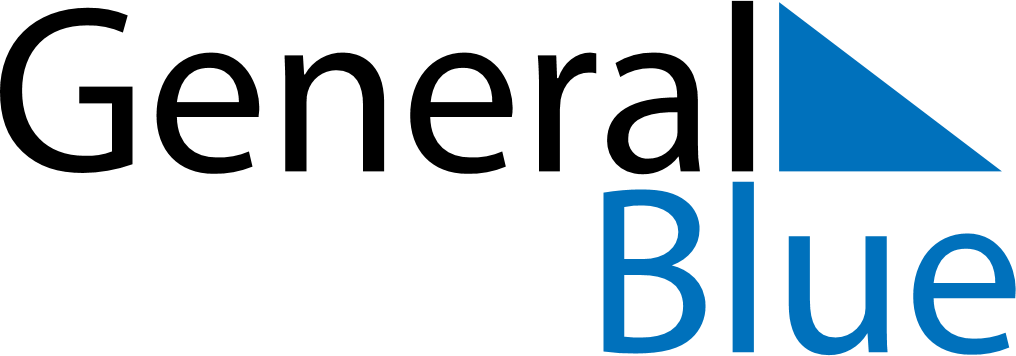 January 2024January 2024January 2024January 2024January 2024January 2024Cardona, Soriano, UruguayCardona, Soriano, UruguayCardona, Soriano, UruguayCardona, Soriano, UruguayCardona, Soriano, UruguayCardona, Soriano, UruguaySunday Monday Tuesday Wednesday Thursday Friday Saturday 1 2 3 4 5 6 Sunrise: 5:41 AM Sunset: 8:03 PM Daylight: 14 hours and 21 minutes. Sunrise: 5:42 AM Sunset: 8:03 PM Daylight: 14 hours and 21 minutes. Sunrise: 5:43 AM Sunset: 8:03 PM Daylight: 14 hours and 20 minutes. Sunrise: 5:43 AM Sunset: 8:04 PM Daylight: 14 hours and 20 minutes. Sunrise: 5:44 AM Sunset: 8:04 PM Daylight: 14 hours and 19 minutes. Sunrise: 5:45 AM Sunset: 8:04 PM Daylight: 14 hours and 18 minutes. 7 8 9 10 11 12 13 Sunrise: 5:46 AM Sunset: 8:04 PM Daylight: 14 hours and 17 minutes. Sunrise: 5:47 AM Sunset: 8:04 PM Daylight: 14 hours and 17 minutes. Sunrise: 5:48 AM Sunset: 8:04 PM Daylight: 14 hours and 16 minutes. Sunrise: 5:48 AM Sunset: 8:04 PM Daylight: 14 hours and 15 minutes. Sunrise: 5:49 AM Sunset: 8:04 PM Daylight: 14 hours and 14 minutes. Sunrise: 5:50 AM Sunset: 8:04 PM Daylight: 14 hours and 13 minutes. Sunrise: 5:51 AM Sunset: 8:03 PM Daylight: 14 hours and 12 minutes. 14 15 16 17 18 19 20 Sunrise: 5:52 AM Sunset: 8:03 PM Daylight: 14 hours and 11 minutes. Sunrise: 5:53 AM Sunset: 8:03 PM Daylight: 14 hours and 10 minutes. Sunrise: 5:54 AM Sunset: 8:03 PM Daylight: 14 hours and 8 minutes. Sunrise: 5:55 AM Sunset: 8:03 PM Daylight: 14 hours and 7 minutes. Sunrise: 5:56 AM Sunset: 8:02 PM Daylight: 14 hours and 6 minutes. Sunrise: 5:57 AM Sunset: 8:02 PM Daylight: 14 hours and 5 minutes. Sunrise: 5:58 AM Sunset: 8:02 PM Daylight: 14 hours and 3 minutes. 21 22 23 24 25 26 27 Sunrise: 5:59 AM Sunset: 8:01 PM Daylight: 14 hours and 2 minutes. Sunrise: 6:00 AM Sunset: 8:01 PM Daylight: 14 hours and 0 minutes. Sunrise: 6:01 AM Sunset: 8:00 PM Daylight: 13 hours and 59 minutes. Sunrise: 6:02 AM Sunset: 8:00 PM Daylight: 13 hours and 58 minutes. Sunrise: 6:03 AM Sunset: 7:59 PM Daylight: 13 hours and 56 minutes. Sunrise: 6:04 AM Sunset: 7:59 PM Daylight: 13 hours and 54 minutes. Sunrise: 6:05 AM Sunset: 7:58 PM Daylight: 13 hours and 53 minutes. 28 29 30 31 Sunrise: 6:06 AM Sunset: 7:58 PM Daylight: 13 hours and 51 minutes. Sunrise: 6:07 AM Sunset: 7:57 PM Daylight: 13 hours and 50 minutes. Sunrise: 6:08 AM Sunset: 7:56 PM Daylight: 13 hours and 48 minutes. Sunrise: 6:09 AM Sunset: 7:56 PM Daylight: 13 hours and 46 minutes. 